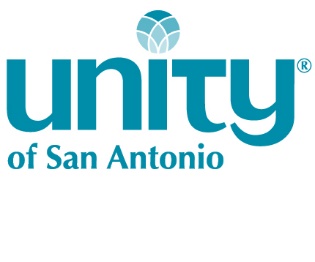 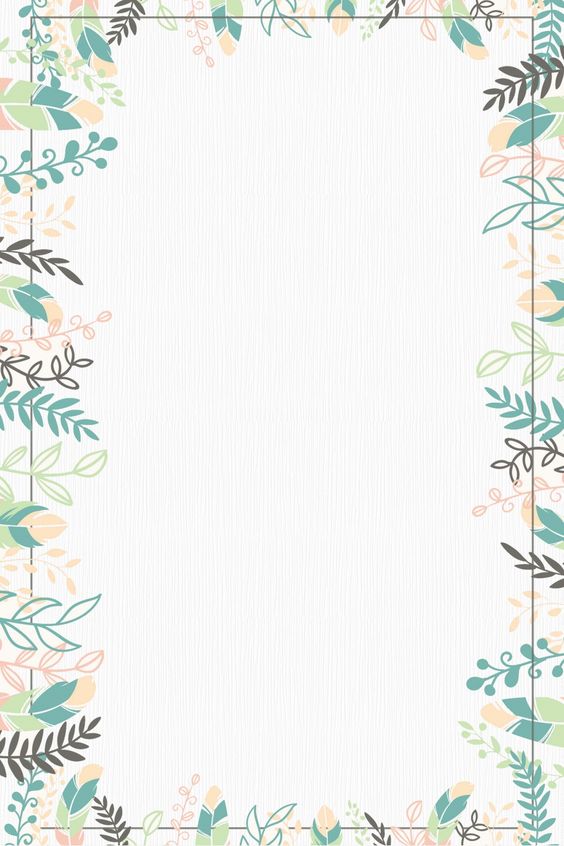 Wedding PackagesLarge Formal Ceremony:Use of the sanctuary for up to 3 consecutive hours on the day of the ceremony for decorating and the actual ceremonyUse of the sanctuary for up to 2 consecutive hours on the day prior to the ceremony for rehearsalUse of the dressing roomsSupport of our Ceremony CoordinatorMeeting with the minister prior to the ceremonyPackage Price $600Small Formal Ceremony:Use of the sanctuary for up to 3 consecutive hours on the day of the ceremony for decorating, rehearsing and the actual ceremonyUse of dressing roomsSupport of our Ceremony CoordinatorMeeting with minister prior to the ceremonyPackage Price $500			Informal Ceremony:An informal stand-up weddingin the sanctuaryNo processional / recessionalMeeting with minister prior tothe ceremonyPackage Price $500									Additional Services:Clergy/OfficiantCeremony CoordinatorMusicians/VocalistSound TechCommunity Center Rental (Seats 40)          *All ceremonies require a $100 refundable deposit for cleaning, promptness, and damages